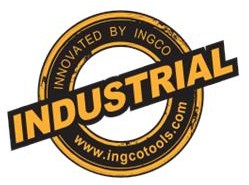 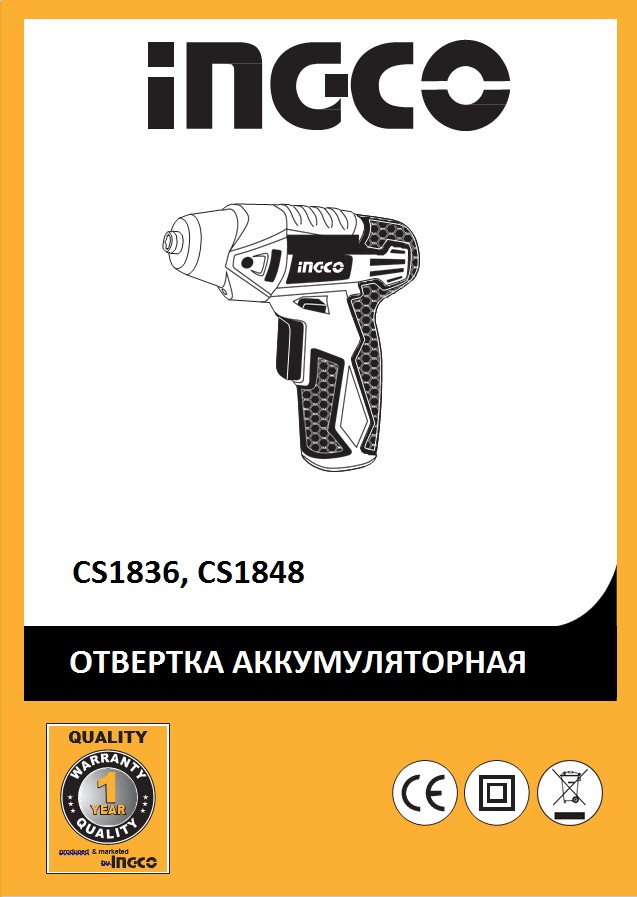 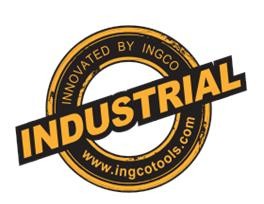 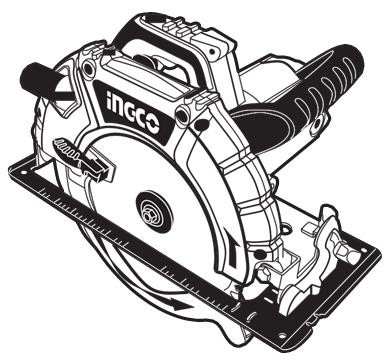 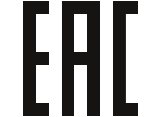 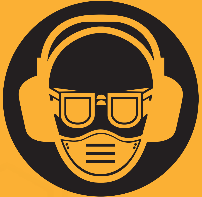 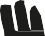 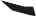 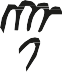 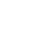 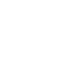  CS2351	  Пила циркулярная	Уважаемый покупатель,Инструкция по эксплуатации.Поздравляем Вас с приобретением электроинструмента INGCO, произведенного лидером отрасли по самым современным технологиями с использованием фирменных запчастей. Миссия компании INGCO – производить качественный и удобный в использовании инструмент по доступной цене.В Ваших руках находится пила циркулярная, профессиональной серии INDUSTRIAL, линии профессионального инструмента для ежедневного использования с повышенным ресурсом. Для того чтобы приобретённый Вами инструмент прослужил долго, просим Вас внимательно ознакомиться с инструкцией и следовать ее рекомендациям.Благодарим Вас за выбор электроинструмента INGCO!ВНИМАНИЕ! Перед началом работы с инструментом – внимательно прочтите данную инструкцию, во избежание неправильного использования, возникновения пожара, поражения электрическим током и возможного травмирования оператора. Не выкидывайте инструкцию до окончания срока службы инструмента!СимволыВ нашей инструкции применяются следующие символы, пожалуйста, убедитесь, что вы понимаете их значение. Область примененияПила циркулярная предназначена для точных и прямых распилов досок, мягкого металла, ламината, бруса, гипсокартона и др. При работе рекомендуется использовать средства индивидуальной защиты. Пожалуйста, обратите внимание, что электроинструмент серии INDUSTRIAL разработан для профессионального использования, рекомендуется режим эксплуатации с перерывами по 15 минут после каждых 15 минут непрерывной работы.ВНИМАНИЕ! При работе с электроинструментами соблюдайте нижеследующие рекомендации по технике безопасности, с целью предотвращения пожаров, поражений электрическим током и травм. ТЕХНИЧЕСКИЕ ХАРАКТЕРИСТИКИВНИМАНИЕ! Все приведенные изображения, технические характеристики и прочие данные, как и рекомендации по эксплуатации носят исключительно информационный характер и могут отличаться от реальных. Использование любого инструмента связано с риском и используется конечным потребителем в пределах логики и безопасности. Производитель не несет ответственности за использование инструмента не по назначению.ВНИМАНИЕ! Характеристики и комплектация могут быть изменены изготовителем без дополнительного уведомления конечного потребителя. Данные изменения не влияют на качество инструмента и проводятся исключительно с целью улучшения продукции.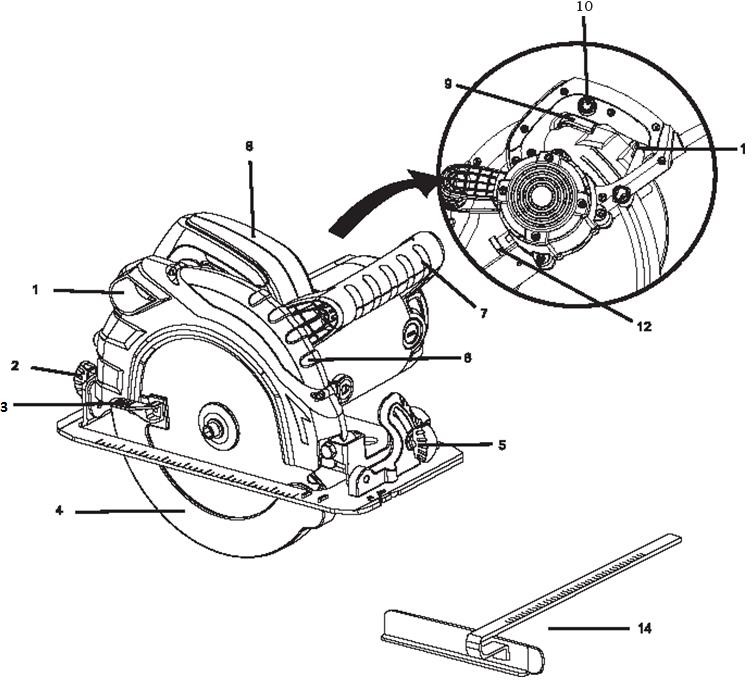  ОПИСАНИЕ УСТРОЙСТВА (РИС. 1,2)Патрубок пылеотводящийФиксатор регулировки глубины пропилаРычаг кожуха защитногоКожух защитныйФиксатор угла наклона пропилаКожух защитный верхнийРукоятка передняяРукоятка основнаяВыключательБлокировка выключателяУказатель глубины пропилаФиксатор валаКлюч гаечный (не отображено на рисунке)Направляющая ОБЩИЕ МЕРЫ БЕЗОПАСНОСТИВНИМАНИЕ! С целью предотвращения пожаров, поражений электрическим током и травм при работе с электроинструментами соблюдайте перечисленные ниже рекомендации по технике безопасности!Безопасность на рабочем месте:Содержите рабочее место в чистоте. Беспорядок или неосвещенные участки рабочего места могут привести к несчастным случаям.Не работайте с этим электроинструментом во взрывоопасном помещении, в котором находятся горючие жидкости, воспламеняющиеся газы или пыль. Во время эксплуатации, а также при включении и выключении инструмент вырабатывает искры, что может привести к воспламенению пыли или паров.Во время работы с электроинструментом не допускайте близко к Вашему рабочему месту детей и посторонних лиц. Отвлекшись, Вы можете потерять контроль над электроинструментом.Электробезопасность:Штепсельная вилка электроинструмента должна соответствовать штепсельной розетке. Никоим образом не изменяйте штепсельную вилку. Не применяйте переходных штекеров для электроинструментов с защитным заземлением. Неизмененные штепсельные вилки и подходящие штепсельные розетки снижают риск поражения электротоком.Предпринимайте необходимые меры предосторожности от удара электрическим током. Избегайте контакта корпуса инструмента с заземленными поверхностями, такими как трубы, отопление, холодильники.Защищайте электроинструмент от дождя и сырости. Проникновение воды в электроинструмент повышает риск поражения электротоком.Не допускается использовать шнур не по назначению, например, для транспортировки или подвески электроинструмента, или для вытягивания вилки из штепсельной розетки. Защищайте шнур от воздействия высоких температур, масла, острых кромок или подвижных частей электроинструмента. Поврежденный или спутанный шнур повышает риск поражения электротоком.При работе на свежем воздухе используйте соответствующий удлинитель. Используйте только такой удлинитель, который подходит для работы на улице.Если невозможно избежать применения электроинструмента в сыром помещении, то устанавливайте выключатель защиты от токов повреждения. Применение выключателя защиты от токов повреждения снижает риск электрического поражения.Личная безопасность:Будьте внимательными, следите за тем, что Вы делаете, и продуманно начинайте работу с электроинструментом. Не пользуйтесь электроинструментом в усталом состоянии или, если Вы находитесь под влиянием наркотиков, спиртных напитков или лекарств. Один момент невнимательности при работе с электроинструментом может привести к серьезным травмам.Применяйте средства индивидуальной защиты и всегда защитные очки. Использование средств индивидуальной защиты: защитной маски, обуви на нескользящей подошве, защитного шлема или средств защиты органов слуха в зависимости от вида работы электроинструмента снижает риск получения травм.Предотвращайте непреднамеренное включение электроинструмента. Перед подключением электроинструмента к электропитанию и/или к аккумулятору убедитесь в выключенном состоянии электроинструмента. Не держите подсоединенный инструмент за переключатель.Убирайте установочный инструмент или гаечные ключи до включения электроинструмента. Инструмент или ключ, находящийся во вращающейся части электроинструмента, может привести к травмам.Не принимайте неестественное положение корпуса тела. Всегда занимайте устойчивое положение и держите всегда равновесие. Благодаря этому Вы можете лучше контролировать электроинструмент в неожиданных ситуациях.Носите подходящую рабочую одежду. Не носите широкую одежду и украшения. Держите волосы, одежду и рукавицы вдали от движущихся частей.Широкая одежда, украшения или длинные волосы могут быть затянуты вращающимися частями.При наличии возможности установки пылеотсасывающих и пылесборных устройств проверяйте их присоединение и правильное использование. Применение пылеотсоса может снизить опасности, создаваемые пылью.Бережное и правильное обращение и использование электроинструментов:Не перегружайте электроинструмент. Используйте для Вашей работы предназначенный для этого электроинструмент. С подходящим по характеристикам электроинструментом Вы работаете лучше и надежнее в указанном диапазоне мощности.Не работайте с электроинструментом с неисправным выключателем. Электроинструмент, который не поддается включению или выключению, опасен и должен быть отремонтирован.До начала наладки электроинструмента, перед заменой принадлежностей и прекращением работы отключайте штепсельную вилку от розетки сети и/или выньте аккумулятор. Эта мера предосторожности предотвращает непреднамеренное включение электроинструмента.Храните неиспользуемые электроинструменты недоступно для детей. Не разрешайте пользоваться электроинструментом лицам, которые незнакомы с ним или не читали настоящих инструкций. Электроинструменты опасны в руках неопытных лиц.Тщательно ухаживайте за электроинструментом. Проверяйте работоспособность и ход движущихся частей электроинструмента, отсутствие поломок или повреждений, отрицательно влияющих на функционирование электроинструмента. Поврежденные части должны быть отремонтированы до использования электроинструмента. Плохое обслуживание электроинструментов является причиной большого числа несчастных случаев.Держите режущий инструмент в заточенном и чистом состоянии. Заботливо ухоженные режущие инструменты с острыми режущими кромками реже заклиниваются и их легче вести.Применяйте электроинструмент, принадлежности, рабочие инструменты и т.п. в соответствии с настоящими инструкциями. Учитывайте при этом рабочие условия и выполняемую работу.	Использование	электроинструментов	для непредусмотренных работ может привести к опасным ситуациям.Неиспользуемый инструмент должен храниться в сухом, закрытом месте, не доступном для детей! Не позволяйте использовать инструмент лицам, которые не ознакомились с настоящей инструкцией.Сервис:Ремонт	прибора	осуществляйте	только	в	сервисных	центрах!	Ремонт	Вашего электроинструмента поручайте только квалифицированному персоналу и только сприменением оригинальных запасных частей. Этим обеспечивается надежность и безопасность электроинструмента.ВНИМАНИЕ! Применение любых принадлежностей и приспособлений, а также выполнение любых операций помимо тех, что рекомендованы данным руководством, может привести к травме или поломке инструмента.Двойная изоляция:Ваш инструмент имеет двойную изоляцию. Это означает, что все внешние металлические части электрически изолированы от токоведущих частей. Это выполнено за счет размещения дополнительных изоляционных барьеров между электрическими и механическими частями, делая необязательным заземление инструмента.ВНИМАНИЕ! Двойная изоляция не заменяет обычных мер предосторожности, необходимых при работе с этим инструментом. Эта изоляционная система служит дополнительной защитой от травм, возникающих в результате возможного повреждения электрической изоляции внутри инструмента. ПРАВИЛА ТЕХНИКИ БЕЗОПАСНОСТИ ДЛЯ ПИЛ ЦИРКУЛЯРНЫХВНИМАНИЕ!	Запрещается	подвергать	циркулярную	пилу	воздействию	влаги	и атмосферных осадков.Всегда используйте защитные приспособления, установленные на инструменте и в комплекте с ним.Избегайте непреднамеренного пуска. Всегда отсоединяйте сетевой кабель от розетки, перед тем как проводить любые работы по обслуживанию инструмент или замене диска.Используйте только те диски, которые рекомендованы производителем для данной модели.Всегда надевайте защитные перчатки при работе с циркулярной пилой и замене оснастки.Всегда проверяйте инструмент на наличие повреждений. При обнаружении поврежденных частей немедленно замените их. Перед пуском убедитесь, что движущиеся части инструмента не заклинивает, проверьте их центровку.Всегда соблюдайте направление подачи. Подавайте деталь на пильный диск только в направлении, противоположном направлению вращения диска.Не оставляйте инструмент во включенном состоянии без управления и в автономном режиме работы.Всегда дожидайтесь полной остановки вращения вала, прежде чем положить инструмент. По окончании работы всегда отсоединяйте кабель от сети питания.Не допускайте блокировки защитного кожуха пильного диска и забивания его опилками. Если это случилось, остановите инструмент, отключите его от сети и тщательно очистите заклинивший защитный кожух.Никогда не снимайте с инструмента расклинивающий нож. Расстояние между зубчатой кромкой и расклинивающим ножом должно составлять максимум 5 мм.Не	пользуйтесь	пильными	дисками,	изготовленными	из	быстрорежущей	стали (предпочтительны диски с калёным или твердосплавным зубом).Не пользуйтесь погнутыми, деформированными или иным образом поврежденными пильными дисками.Прежде чем приступить к распиловке заготовок, удалите из них гвозди и другие металлические объекты.Никогда не начинайте распиловку, пока циркулярная пила не разовьет рабочую скорость.Надежно закрепите заготовку в фиксаторах (тисках или струбцинах). Никогда не пытайтесь распиливать заготовки особо малого размера.Инструмент можно класть на любую поверхность только после его выключения и полной остановки пильного диска.Никогда не пытайтесь замедлить вращение пильного диска, прилагая усилие к боковой стенке диска.Прежде чем приступить к техническому обслуживанию инструмента, замене пильного диска и т.п., всегда извлекайте вилку шнура питания из сетевой розетки.Не	пользуйтесь	пильными	дисками,	толщина	которых	превосходит	толщину расклинивающего ножа.Удостоверьтесь в том, что диаметр шпинделя пилы соответствует диаметру посадочного отверстия пильного диска. ЭКСПЛУАТАЦИЯ ИНСТРУМЕНТАВНИМАНИЕ! Перед работой проверьте Ваш инструмент на исправность и плавность работы, убедитесь в отсутствии аномального звука и искр. Убедитесь, что в рабочей зоне нет электропроводки.ВНИМАНИЕ! Перед началом работы внимательно ознакомьтесь с инструкцией! Включение\выключение инструмента:Перед включением пилы в сеть убедитесь в том, что имеющееся напряжение в сети соответствует данным, указанным на табличке инструмента.Зафиксируйте заготовку. Проследите за тем, чтобы распиливаемая заготовка была уложена лицевой стороной вниз, поскольку кромка с нижней стороны получается более аккуратной.Включайте пилу до того, как она прикоснется к заготовке. Не прилагайте чрезмерного усилия к пиле: обеспечьте плавную подачу пильного диска к обрабатываемому материалу.Держите пилу обеими руками за обе рукоятки, это позволяет сохранять над ней необходимый контроль.Для получения прямых кромок, выпиливаемых по начерченной линии, используйте риску для прямых кромок.Для получения скошенных кромок, выпиливаемых по начерченной линии, используйте риску для скошенных кромок.Для предотвращения случайного включения пилы она оснащена кнопкой блокировки выключателя.Для включения инструмента нажмите кнопку фиксатора выключателя (10) и одновременно выключатель (9). Для выключения инструменты отпустите выключатель (9).При чрезмерном нагреве пилы проработайте ею без нагрузки 2-3 минуты для охлаждения двигателя. Регулировка угла пиления, использование направляющей.Регулировка угла пиления подошвы основания позволяет совершать косоугольные пропилы. Во время работы плита основания должна плотно прилегать к рабочей поверхности, тем самым, уменьшая вибрацию и поломку пильного диска. Циркулярная пила оснащена бесступенчатой регулировкой угла скоса кромки в пределах от 0° до 45°. Чтобы установить требуемый угол пропила:Ослабьте винт для настройки угла наклона (5).С  помощью  шкалы  масштабной линейки  выставления	угла	пропила установите требуемый угол скоса.Затяните регулировочный винт (5).Проверьте угол и надежность крепления опорной плиты.Параллельная  направляющая  дает  возможность  выполнять  точные  пропилы	вдоль кромки заготовки и также распиливание на равные по размеру полосы. Для этого:Вставьте направляющую (14) в специальные крепления на передней части основания циркулярной пилы.Установите	параллельную	направляющую	на	величину	требуемого	отступа	на соответствующую маркировку реза.Затяните винты крепления направляющей.Маркировка пропила 0º показывает позицию пильного диска при прямоугольном пропиле. Маркировка пропила 45º показывает позицию пильного диска при пропиле в 45º.Рекомендуется предварительно проверить правильность настройки угла скоса на нерабочем материале. Регулировка глубины пиления.Циркулярная пила оснащена бесступенчатой регулировкой глубины резания. Аккуратный и чистый рез получается, когда пильный диск выступает за пределы распиливаемого материала примерно на 3 мм. Для этого:Ослабьте фиксатор глубины пропила (2) и оттяните пилу от подошвы.Установите желаемый размер	по	масштабной	линейке	(11)	для	регулировки глубины резания.Затяните винт фиксатора (2). Смена диска пильногоВНИМАНИЕ! Перед началом работ по замене диска отключите инструмент от сети питания!!!Для смены диска:Откройте защитный кожух (4)Нажмите кнопку блокировки (12) и удерживайте ее в нажатом положенииОткрутите винт с фланцем и снимите ихСнимите	диск.	Вставьте	новый	диск	согласно	направлению	движения	вала, указанному маркировкой на кожухе инструмента и на диске.Очистите винт с фланцем от грязи и пыли, закрутите его обратноЗатяните винт и проверьте балансировку диска. При отсутствии перекосов можно приступать к работе. При наличии перекосов при вращении диска «от руки» - проверьте правильность затяжения винта и кривизну полотна диска. ТЕХНИЧЕСКОЕ ОБСЛУЖИВАНИЕДанный инструмент не нуждается в каком-либо специальном техническом обслуживании. Для продолжительного срока службы инструмента соблюдайте инструкции по эксплуатации, чистке и хранению.Очистка инструмента.При загрязнении инструмента, протрите его влажной тряпкой. Не используйте средства, содержащие хлор, бензин, растворители, так как они повреждают пластик корпуса инструмента.Регулярно проверяйте все крепежи, винты на корпусе инструмента, чтобы убедиться, что они хорошо подтянуты. При потере винтов, немедленно замените их новыми. Несоблюдение этого правила может вызвать серьезную опасность при использовании.Все работы по ремонту инструмента должны выполняться квалифицированным специалистом авторизованного сервисного центра с применением оригинальных запчастей.Хранение.Инструмент следует хранить при температуре не выше 40°С и относительной влажности не более 15%. Храните инструмент вне досягаемости детей. ИЗМЕНЕНИЯВ связи с постоянным совершенствованием электроинструмента производитель оставляет за собой право вносить в конструкцию изменения, не описанные в данном руководстве, которые не снижают потребительских качеств изделия.Более подробную информацию по инструменту Вы можете узнать на сайте производителя или компании-дилера в Вашем регионе.Соответствует требованиям технических регламентов Таможенного Союза: ТР ТС 04/2011 «О БЕЗОПАСНОСТИ НИЗКОВОЛЬТНОГО ОБОРУДОВАНИЯ»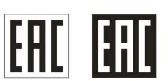 ТР ТС 020/2011 «ЭЛЕКТРОМАГНИТНАЯ СОВМЕСТИМОСТЬ ТЕХНИЧЕСКИХ СРЕДСТВ» ТР ТС 010/2011 «О БЕЗОПАСНОСТИ МАШИН И ОБОРУДОВАНИЯ»Вес инструмента нетто: 9,9 кг.Производитель: ИНГКО Тулз КО., ЛТД., Донг Ян Роуд д.118, Сужоу, Китайская Народная РеспубликаСтрана происхождения: КитайГАРАНТИЙНЫЙ ТАЛОН № ____________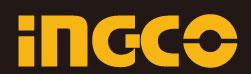 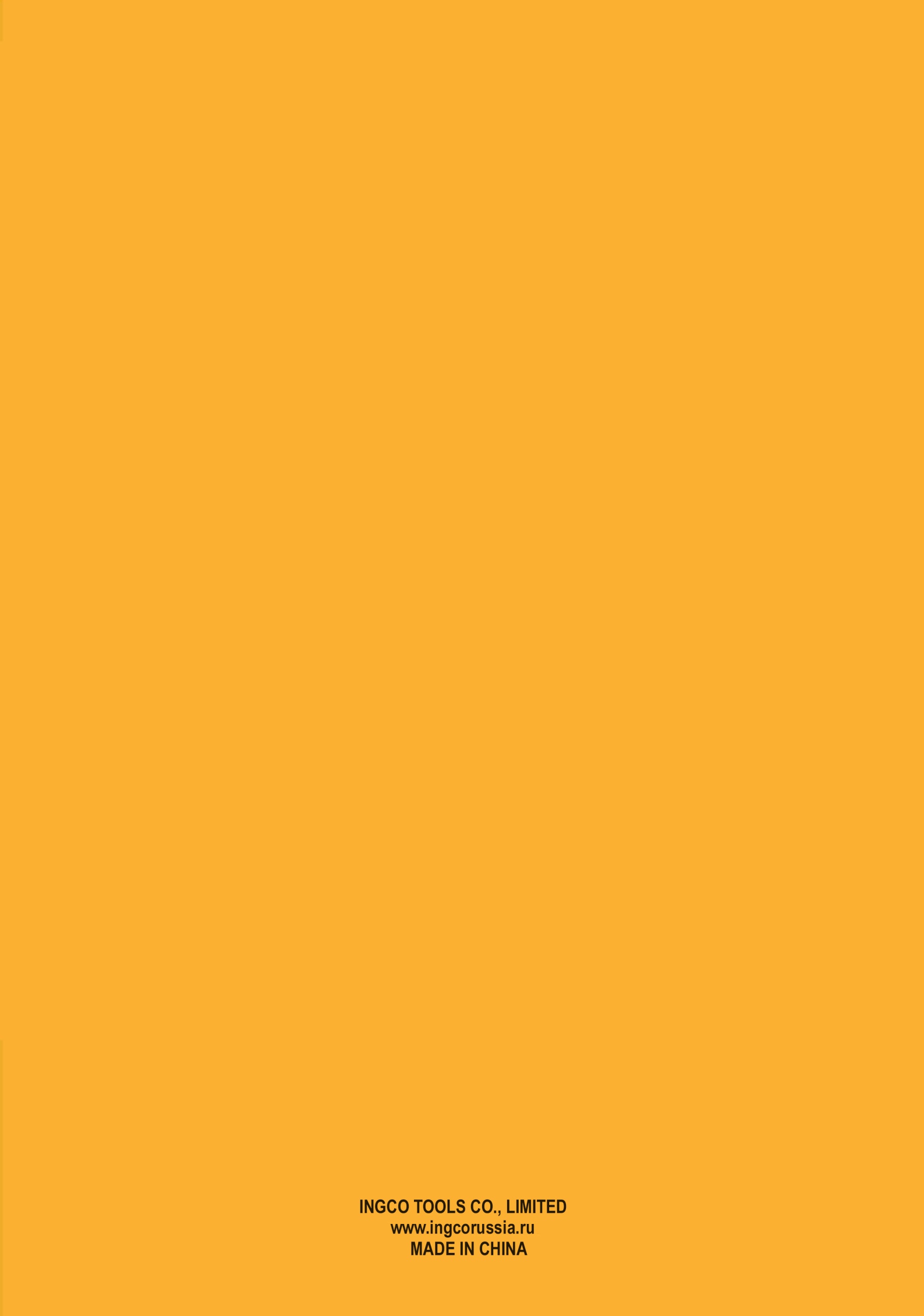 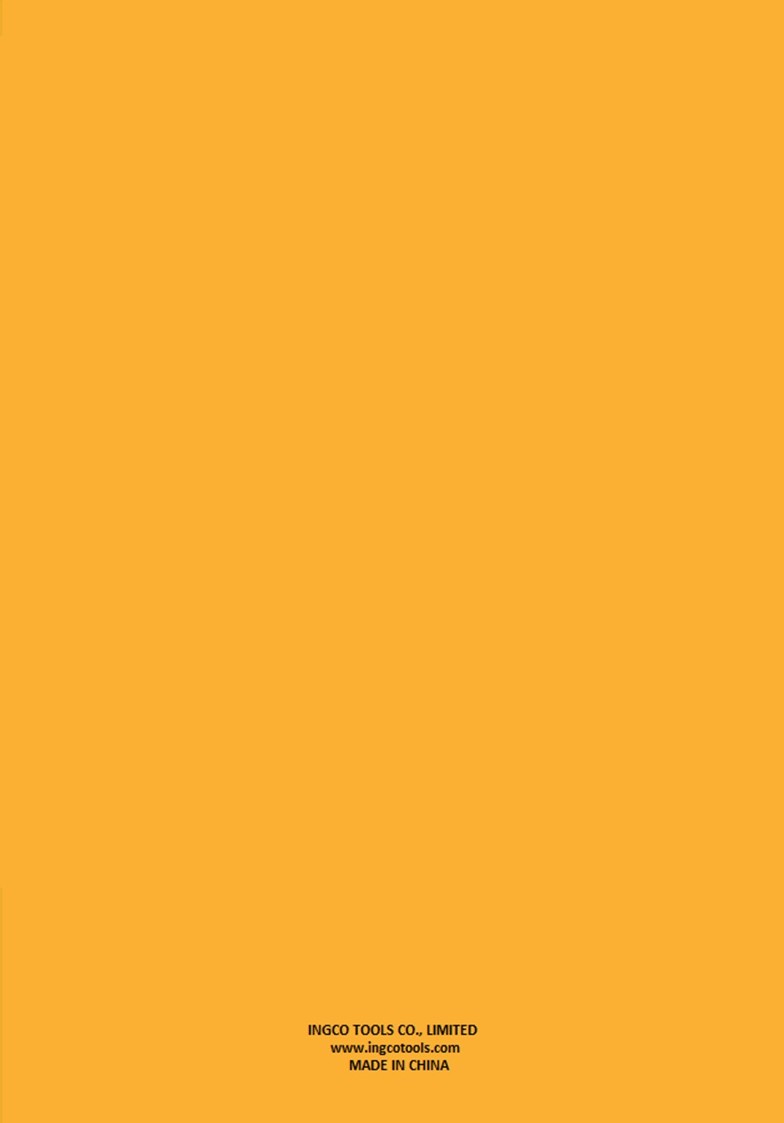 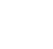 Прочитайте инструкцию по эксплуатацииПродукция	прошла	проверку	на	соответствие	качества	данной продукции требованиям и нормативным документам техническогорегламента Таможенного союза.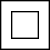 Продукция соответствует II классу опасности ручного электроинструмента. Наличие двойной или усиленной изоляции. Заземление корпуса не требуется. Вилка не имеет заземляющего контакта. Применение не ограничивается, за исключением условийповышенной влажности (свыше 85 %)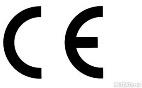 Продукция полностью соответствует требованиям безопасности для человека и окружающей среды, а также подтверждает возможностьсвободного передвижения продукта по всей территории ЕС.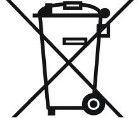 Экомаркировка «Особая утилизация» ставится на источниках питания (батарейки) и товарах, содержащих некоторые опасные вещества (ртуть, свинец). Во избежание нанесения вреда окружающей среде необходимо отделить данный объект от обычных отходов и утилизировать его наиболее безопасным способом — например, сдатьв специальные места по утилизации.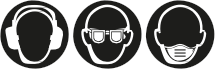 При работе рекомендуется использовать средства индивидуальнойзащиты (зрения, слуха и дыхания).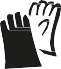 При работе рекомендуется использовать перчатки.МодельCS2351Напряжение сети220-240В/50-60ГцМощность2000ВтСкорость вращения диска4200об\минРазмер диска235ммГлубина пропила при 45° наклоне60ммГлубина пропила при 90° наклоне85ммКласс изоляцииII	с	двойной изоляциейМодель:Серийный номер: ______________________________     Дата продажи: _______________с условиями гарантийного обслуживанияознакомлен, упаковка не нарушена, товарвидимых повреждений не имеет                                               М.П. торгующей организацииподпись покупателя:____________________Гарантийные обязательства:Настоящие гарантийные обязательства распространяются на Изделия, приобретенные через сеть официальных дилеров в России и странах СНГ.Гарантийный срок составляет 12 (двенадцать) месяцев с даты продажи.Бесплатное гарантийное обслуживание изделия в течение гарантийного срока обеспечивается при соблюдении следующих условий:Соблюдение потребителем правил эксплуатации изделия, описанных в документации, прилагаемой к Изделию;Соблюдение потребителем требований безопасности и условий эксплуатации Изделия техническим стандартам, указанных в документации;Использование продукции INGCO в той области, для которой она предназначена: INDUSTRIAL – в профессиональной, STANDARD – в бытовой;Соответствие Изделия условиям гарантийного обслуживания, предусмотренным настоящими Гарантийными обязательствами и действующему законодательству страны приобретения Изделия;Наличие правильно оформленного гарантийного талона установленного образца, а также товарного (кассового) чека, счета фактуры, подтверждающих дату продажи.Настоящие гарантийные обязательства не распространяются на оснастку и комплектующие к Изделию.Настоящие гарантийные обязательства не включают профилактические работы и чистку внутренних частей Изделия.Дата приема:______________________ФИО клиента:______________________Контактный телефон:______________________Заявленный дефект:                                                                                        М.П._________________________________________Подпись клиента: _________________________Гарантийные обязательства:Настоящие гарантийные обязательства распространяются на Изделия, приобретенные через сеть официальных дилеров в России и странах СНГ.Гарантийный срок составляет 12 (двенадцать) месяцев с даты продажи.Бесплатное гарантийное обслуживание изделия в течение гарантийного срока обеспечивается при соблюдении следующих условий:Соблюдение потребителем правил эксплуатации изделия, описанных в документации, прилагаемой к Изделию;Соблюдение потребителем требований безопасности и условий эксплуатации Изделия техническим стандартам, указанных в документации;Использование продукции INGCO в той области, для которой она предназначена: INDUSTRIAL – в профессиональной, STANDARD – в бытовой;Соответствие Изделия условиям гарантийного обслуживания, предусмотренным настоящими Гарантийными обязательствами и действующему законодательству страны приобретения Изделия;Наличие правильно оформленного гарантийного талона установленного образца, а также товарного (кассового) чека, счета фактуры, подтверждающих дату продажи.Настоящие гарантийные обязательства не распространяются на оснастку и комплектующие к Изделию.Настоящие гарантийные обязательства не включают профилактические работы и чистку внутренних частей Изделия.Дата приема:______________________ФИО клиента:______________________Контактный телефон:______________________Заявленный дефект:                                                                                        М.П._________________________________________Подпись клиента: _________________________Гарантийные обязательства:Настоящие гарантийные обязательства распространяются на Изделия, приобретенные через сеть официальных дилеров в России и странах СНГ.Гарантийный срок составляет 12 (двенадцать) месяцев с даты продажи.Бесплатное гарантийное обслуживание изделия в течение гарантийного срока обеспечивается при соблюдении следующих условий:Соблюдение потребителем правил эксплуатации изделия, описанных в документации, прилагаемой к Изделию;Соблюдение потребителем требований безопасности и условий эксплуатации Изделия техническим стандартам, указанных в документации;Использование продукции INGCO в той области, для которой она предназначена: INDUSTRIAL – в профессиональной, STANDARD – в бытовой;Соответствие Изделия условиям гарантийного обслуживания, предусмотренным настоящими Гарантийными обязательствами и действующему законодательству страны приобретения Изделия;Наличие правильно оформленного гарантийного талона установленного образца, а также товарного (кассового) чека, счета фактуры, подтверждающих дату продажи.Настоящие гарантийные обязательства не распространяются на оснастку и комплектующие к Изделию.Настоящие гарантийные обязательства не включают профилактические работы и чистку внутренних частей Изделия.Настоящие гарантийные обязательства не распространяются на Изделие, поврежденное в результате: использования инструмента не по назначению, природных явлений; действия перегрузки, повлекшие за собой выход из строя ротора, статора и т.п.; деятельности животных; механических воздействий; попадания в Изделие посторонних предметов и жидкостей; неправильной установки, эксплуатации, хранения и транспортировки Изделия; несанкционированного доступа к узлам и деталям изделия лиц, не уполномоченных на проведение указанных действий.Гарантийные обязательства не распространяются также на части подверженные естественному износу (угольные щетки, зубчатые ремни, резиновые уплотнения, сальники, клапаны и т.д.), на сменные принадлежности (патроны, цанги, шины, звездочки, фильтры и т.д.) и рабочую оснастку (пилки, сверла, фрезы, пильные диски, буры, пистолеты, шлифовальную и распылительную оснастку, шланги и т.д.)Гарантийные претензии на аккумуляторы рассматриваются только при предоставлении к осмотру зарядного устройства, инструмента или оборудования, с которым он был куплен. Если аккумулятор куплен отдельно, необходимо предоставить аккумулятор и зарядное устройство к нему. Обязательным условием гарантии на литий-ионные аккумуляторы является выполнение процедуры зарядки аккумулятора минимум 1 раз каждые 3 месяца в случае долгого неиспользования инструмента.При утрате гарантийного талона дубликат не выдается.Настоящие гарантийные обязательства не распространяются на Изделие, поврежденное в результате: использования инструмента не по назначению, природных явлений; действия перегрузки, повлекшие за собой выход из строя ротора, статора и т.п.; деятельности животных; механических воздействий; попадания в Изделие посторонних предметов и жидкостей; неправильной установки, эксплуатации, хранения и транспортировки Изделия; несанкционированного доступа к узлам и деталям изделия лиц, не уполномоченных на проведение указанных действий.Гарантийные обязательства не распространяются также на части подверженные естественному износу (угольные щетки, зубчатые ремни, резиновые уплотнения, сальники, клапаны и т.д.), на сменные принадлежности (патроны, цанги, шины, звездочки, фильтры и т.д.) и рабочую оснастку (пилки, сверла, фрезы, пильные диски, буры, пистолеты, шлифовальную и распылительную оснастку, шланги и т.д.)Гарантийные претензии на аккумуляторы рассматриваются только при предоставлении к осмотру зарядного устройства, инструмента или оборудования, с которым он был куплен. Если аккумулятор куплен отдельно, необходимо предоставить аккумулятор и зарядное устройство к нему. Обязательным условием гарантии на литий-ионные аккумуляторы является выполнение процедуры зарядки аккумулятора минимум 1 раз каждые 3 месяца в случае долгого неиспользования инструмента.При утрате гарантийного талона дубликат не выдается.